В соответствии с решением Совета муниципального района «Печора» от 25.11.2014 г. №5-31/412 «Об утверждении положения о жилищном фонде коммерческого использования муниципального образования муниципального района «Печора»:1. Внести в распоряжение администрации муниципального района «Печора» от 30.01.2015 г. №73-р «Об утверждении Методики расчета ежемесячной платы за коммерческий наем жилого помещения» следующие изменения:1.1. Приложение к распоряжению изложить в редакции согласно приложению.2.  Настоящее распоряжение вступает в силу с 1 января 2016 года, подлежит официальному опубликованию и размещению на официальном сайте муниципального района «Печора».3. Контроль за исполнением настоящего распоряжения возложить на заместителя главы администрации муниципального района «Печора» Фукалова С.В.Глава администрации                                                                       А.М. СоснораПриложение  к распоряжению администрации муниципального  района «Печора»от « 31 »    декабря    2015г.  № 1485-р Методикарасчета ежемесячной платы за коммерческий наем жилого помещения, находящегося в муниципальной собственности муниципального района «Печора»1. Настоящая методика устанавливает порядок расчета ежемесячной платы за коммерческий наем жилых помещений, находящихся в муниципальной собственности муниципального района «Печора».2. Ставка коммерческой платы за жилое помещение в месяц определяется по формуле:Ам = Б х S х К1 х К2 х К3 х К4,  гдеАм – размер коммерческой платы, руб. в месяц, без НДС;Б – базовая ставка за пользование жилым помещением (платы за наем) муниципального жилищного фонда, утвержденным решением Совета муниципального района «Печора», руб. за кв.м.;S – общая площадь жилого помещения, предоставляемого по договору найма без права выкупа, кв.м.К1 – коэффициент, учитывающий уровень благоустройства жилого помещения;К2 – коэффициент, учитывающий тип жилого помещения;К3 – коэффициент, учитывающий месторасположения жилого помещения:Размер коэффициентов, применяемых для расчета платы за коммерческий наем жилого помещения, определяется по таблице.Коэффициентыдля определения платы закоммерческий наем жилых помещений_______________________________попопопоАДМИНИСТРАЦИЯМУНИЦИПАЛЬНОГО РАЙОНА« ПЕЧОРА »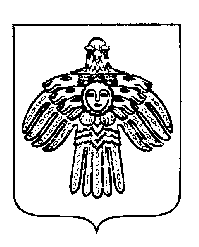 «ПЕЧОРА »  МУНИЦИПАЛЬНÖЙ  РАЙОНСААДМИНИСТРАЦИЯ РАСПОРЯЖЕНИЕТШÖКТÖМРАСПОРЯЖЕНИЕТШÖКТÖМРАСПОРЯЖЕНИЕТШÖКТÖМ« 31 »   декабря   2015 г.г. Печора,  Республика Коми                            № 1485-рО внесении изменений в распоряжение администрации муниципального района «Печора» от 30.01.2015 г. №73-р «Об утверждении Методики расчета ежемесячной платы за коммерческий наем жилого помещения» «Приложение к распоряжению администрации муниципального  района «Печора»от « 30 »    января    2015г.  № 73-рN п/пПоказатель (критерий)Значение1К1 – коэффициент, учитывающий уровень благоустройства жилого помещенияК1 – коэффициент, учитывающий уровень благоустройства жилого помещенияжилые дома, с кирпичными, блочными, крупнопанельными стенами со всеми видами благоустройства 1,0жилые дома, с кирпичными, блочными, крупнопанельными стенами без одного и более вида благоустройства 0,9жилые дома, с деревянными (брусчатыми, каркасно-засыпными, сборно-щитовыми) стенами со всеми видами благоустройства 0,8жилые дома, с деревянными (брусчатыми, каркасно-засыпными, сборно-щитовыми) стенами без одного и более вида благоустройства 0,72К2 – коэффициент, учитывающий тип жилого помещенияК2 – коэффициент, учитывающий тип жилого помещенияотдельная квартира 1,0комната 0,83К3 – коэффициент, учитывающий месторасположения жилого помещенияК3 – коэффициент, учитывающий месторасположения жилого помещениягород Печора 1,0для поселков городского типа и сельских населенных пунктах 0,74К4 – коэффициент, отражающий категорию нанимателяК4 – коэффициент, отражающий категорию нанимателяГражданам, жилище которых стало непригодным для постоянного проживания, детям-сиротам и детям, оставшимся без попечения родителей, лицам из их числа, инвалидам Великой Отечественной войны3Участникам Великой Отечественной войны, лицам, страдающим тяжелыми формами хронических заболеваний, при которых невозможно совместное проживание граждан в одной квартире, перечень которых утвержден постановлением Правительства Российской Федерации от 16.06.2006 № 378 «Об утверждении перечня тяжелых форм хронических заболеваний, при которых невозможно совместное проживание граждан в одной квартире», инвалидам 1 и 2 групп, многодетным семьям, одиноким матерям, пенсионерам, гражданам, имеющим государственные награды (ордена, медали)6Работникам государственных органов управления и органов местного самоуправления, военнослужащим, преподавателям и другим работникам дошкольных, средних и средне-специальных учебных заведений, специалистам, приглашенным на работу в муниципальные учреждения и организации9иные категории граждан30